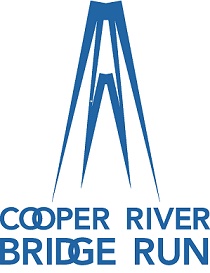 2021 VOLUNTEER!To be a part of the best race in the Southeast!Fill out this form, check the type of work preferred and we will try to accommodate you, OR sign up online at www.bridgerun.com/volunteer. Our volunteer coordinator will contact you! For additional questions please contact the volunteer coordinator, Benita Shaw at (843) 693-9689 orE-mail Benitasc@yahoo.com  Mail form to: Cooper River Bridge Run / PO Box 22089, Charleston, SC, 29413 Please check Volunteer choices below:   PRE-RACE / Expo / September 23&24, 2021        O Thursday, September 23, 11:30 AM – 3:00 PM        O Thursday, September 23, 2:30 PM – 5:30 PM        O Thursday, September 23, 5:00 PM – 8:00 PM        O Friday, September 24, 7:30 AM – 10:30 PM                   O Friday, September 24, 10:00 AM – 1:00PMO Friday, September 24, 12:30 PM – 3:30 PMO Friday, September 24, 3:00 PM – 6:00 PMO Friday September 24, 5:30 PM – 8:30 PMRACE DAY/ September 25, 2021        O Finish Festival, Marion Square - 7:00 AM – Noon              (Corner of King and Calhoun)GROUP NAME _________________________ Contact person _______________________# of participants ___________   Please list names on back of sheetAssignment choice__________________________________              Name:  __________________________________ Age: ________ Email: ______________________              Phone: (day) _____________________________   (cell)   ___________________________________              Club/Organization Affiliation (if any): _________________________________________________